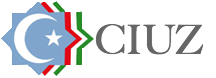 				Missione imprenditoriale in Uzbekistan 					11-13 novembre 2019                                                              Company profileDa rispedire compilato entro 15.09.2019 alla Camera di Commercio Italia Uzbekistan –Tel.: 02 43912773 Mail: segreteria@ciuz.info 1. FIELD OF ACTIVITY:2. DETAILED DESCRIPTION OF YOUR PRODUCTS/TECHNOLOGIES: (please send presentation and/or company profile)Who is the final client of your product?List the most common applications of your product:3. COMPANY PROFILE:4.	COMMERCIAL PROFILEMAIN FACTORS OF COMPETITIVENESS: Design	 Price/quality Quality	 Brand Technology	 wide range  Altri (specificare) ______________________________________________________________Main countries for export:Main competitors (company/Country)If your company exports, please indicate how you are present in foreign Countries: Direct	 Franchising Agent	 GDO grant of licenses	 representative/ dealer Joint venture	 other (specify)5. MARKET INFORMATION (COUNTRY)Have you ever sign a contract in Uzbekistan?		 yes	 NoIf yes, please fill the following tabWith what kind of local structure? Agent	 Importer/Dealer other: 	what kind of partner are you looking for: Direct	 Franchising Agent	 GDO grant of licenses	 representative/ dealer Joint venture	 other (specify)Are there company YOU WANT to meet during the mission? Which ones?______________________________________________________________________________________________________________________________________________________________________________________________________________________________________________________________________________Are there company YOU DON’T WANT to meet during the mission? Which ones?______________________________________________________________________________________________________________________________________________________________________________________________________________________________________________________________________________6. FURTHER INFORMATION YOU CONSIDER USEFUL FOR SEARCHING THE MORE SUITABLE UZBEK COUNTERPART(USE THIS SPACE TO SPECIFY AND COMPLETE THE AIM OF YOUR SEARCH)7.PERSON ATTENDING THE MISSION AND SPOKEN LANGUAGESData 		 	              			sign and stamp____________________	                    		___________________________________(^) Informativa. Ai sensi dell’Art. 13 del D.Lgs. 30 Giugno 2003 n.196, recante disposizioni a tutela delle persone e di altri soggetti rispetto al trattamento di dati personali si informa che i dati che verranno forniti a CIUZ nell’ambito di questa iniziativa, saranno oggetto di trattamento svolto con o senza l’ausilio di sistemi informatici, nel pieno rispetto delle norme del  D.Lgs.196/2003. Lo scopo della raccolta è finalizzato allo sviluppo dell’iniziativa sopra descritta e alla successiva elaborazione di statistiche per l’invio di informazioni relative ai nostri progetti. Il conferimento dei dati non è obbligatorio, tuttavia, in assenza dello stesso, non potranno essere effettuate le prestazioni di cui sopra. Titolare dei dati forniti è CIUZ. I dati forniti sono a Sua disposizione per l’eventuale cancellazione nonché qualsiasi correzione o modifica relativa al loro utilizzo. Con riferimento alla comunicazione fornitami, autorizzo CIUZ al trattamento dei miei dati personali.Data 		 	              			Firma e timbro aziendale____________________	                    		___________________________________NAME OF THE COMPANY:       NAME OF THE COMPANY:       NAME OF THE COMPANY:       NAME OF THE COMPANY:       NAME OF THE COMPANY:       NAME OF THE COMPANY:       ADDRESS:                                               ADDRESS:                                               ADDRESS:                                               ADDRESS:                                               ADDRESS:                                               ADDRESS:                                               ZIP CODE:ZIP CODE:CITY:CITY:REGION:                 REGION:                 TELFAXFAXHOME-PAGEHOME-PAGEE-MAILPERSON IN CHARGE FOR CONTACTS                                               PERSON IN CHARGE FOR CONTACTS                                               PERSON IN CHARGE FOR CONTACTS                                               PERSON IN CHARGE FOR CONTACTS                                               PERSON IN CHARGE FOR CONTACTS                                               PERSON IN CHARGE FOR CONTACTS                                               INDUSTRY					  FOOD/AGROINDUSTRYTEXTILE/FASHION                                                         PRODUCT AND SERVICES FOR THE BUILDING SECTORPLASTIC/RUBBER                                                          WELLNESS AND BEAUTYMETALLURGY				  CHEMISTRYMECHANICAL                                                                 SERVICESENGINEERING                                                                 OTHER (specify) ___________________WOOD/FURNITUREFUNDED IN:     N° EMPLOYEES: TURNOVER (milioni €): EXPORT (%):  Companies that were in contact with youCompanies that were in contact with youCompanies that were in contact with youCompanies that were in contact with younameaddresstelPerson in charge